ВОЛОГОДСКАЯ ОБЛАСТЬЗАКОНОБ ОТДЕЛЬНЫХ ВОПРОСАХ ОСУЩЕСТВЛЕНИЯОБЩЕСТВЕННОГО КОНТРОЛЯ В ВОЛОГОДСКОЙ ОБЛАСТИПринятПостановлениемЗаконодательного СобранияВологодской областиот 25 ноября 2015 г. N 720Статья 1. Предмет регулирования настоящего закона областиНастоящий закон области в соответствии с Федеральным 
законом от 21 июля 2014 года N 212-ФЗ "Об основах общественного контроля в Российской Федерации" (далее - Федеральный закон) регулирует отдельные вопросы осуществления общественного контроля за деятельностью органов государственной власти Вологодской области, государственных организаций Вологодской области (далее - органы государственной власти, государственные организации области).Статья 2. Осуществление общественного контроля Общественной палатой областиОбщественная палата области осуществляет общественный контроль в порядке, установленном 
законом области от 2 июля 2008 года N 1811-ОЗ "Об Общественной палате Вологодской области".Статья 3. Осуществление общественного контроля общественным советом при Законодательном Собрании области, общественными советами при органах исполнительной государственной власти области1. Общественный совет при Законодательном Собрании области, а также общественные советы при органах исполнительной государственной власти области выполняют консультативно-совещательные функции по вопросам, отнесенным к ведению соответственно Законодательного Собрания области, органов исполнительной государственной власти области.2. Порядок и формы участия в осуществлении общественного контроля общественным советом при Законодательном Собрании области, общественными советами при органах исполнительной государственной власти области определяются нормативными правовыми актами Законодательного Собрания области, Губернатора области.Статья 4. Случаи и порядок посещения органов государственной власти и государственных организаций области субъектами общественного контроля1. Субъекты общественного контроля вправе посещать органы государственной власти, государственные организации области в случае проведения мероприятий по осуществлению общественного контроля в форме общественной проверки, в том числе в случае необходимости ознакомления с документами и иными материалами, которые не могут быть предоставлены субъекту общественного контроля иным образом.2. Субъект общественного контроля направляет письменное уведомление о посещении органов государственной власти, государственных организаций области (далее - уведомление) не позднее чем за пять рабочих дней до даты посещения.3. В уведомлении субъекта общественного контроля указываются:1) основание и цель посещения;2) дата и время посещения;3) персональный состав лиц, уполномоченных субъектом общественного контроля на посещение;4) регламент посещения.4. Уведомление субъекта общественного контроля может быть направлено по почте, посредством факсимильной связи, по электронной почте посредством информационно-телекоммуникационной сети "Интернет", а также посредством иных средств связи.5. Органы государственной власти, государственные организации области при получении уведомления субъекта общественного контроля обязаны не позднее трех рабочих дней со дня получения уведомления письменно подтвердить дату и время посещения и обеспечить доступ субъекта общественного контроля в органы государственной власти, государственные организации области, либо согласовать с субъектом общественного контроля иные дату и время посещения, либо проинформировать об отказе в посещении в случаях, предусмотренных федеральными законами, соответствующими регламентами органов государственной власти, государственных организаций области.6. При наличии в органах государственной власти и государственных организациях области, в отношении которых проводится общественный контроль, специального режима доступа граждан посещение указанных органов государственной власти, государственных организаций области осуществляется согласно установленному режиму.Статья 5. Порядок организации и проведения общественной проверки1. Порядок организации и проведения общественной проверки устанавливается ее организатором с учетом положений федеральных законов, настоящего закона области, иных нормативных правовых актов области.2. Организатор общественной проверки при подготовке и проведении общественной проверки:1) в срок не позднее чем за десять рабочих дней до начала проверки в письменной форме доводит до сведения руководителя проверяемого органа государственной власти, государственной организации области о планируемой общественной проверке с указанием оснований для ее проведения, сроков, порядка ее проведения и определения результатов;2) в срок не позднее чем за пять рабочих дней до начала общественной проверки направляет в органы государственной власти, государственные организации области запрос о предоставлении необходимых для проведения общественной проверки документов и других материалов. Указанные документы и материалы должны быть предоставлены организатору общественной проверки в течение трех рабочих дней с момента получения соответствующего запроса;3) в порядке, предусмотренном статьей 4 настоящего закона области, посещает территории и помещения, занимаемые проверяемыми органами государственной власти, государственными организациями области;4) в соответствии с предметом общественной проверки знакомится со всеми необходимыми документами, касающимися деятельности проверяемых органов государственной власти, государственных организаций области, за исключением документов, содержащих сведения, составляющие государственную тайну, сведения о персональных данных и информацию, доступ к которой ограничен федеральными законами.3. Итоговый документ (акт), подготовленный по результатам общественной проверки, в течение семи рабочих дней после ее окончания направляется руководителю проверяемого органа государственной власти, государственной организации области, иным заинтересованным лицам, а также размещается в информационно-телекоммуникационной сети "Интернет".Статья 6. Порядок проведения общественной экспертизы1. Порядок проведения общественной экспертизы устанавливается ее организатором с учетом положений федеральных законов, настоящего закона области, иных нормативных правовых актов области.2. В случаях, когда проведение общественной экспертизы в соответствии с федеральными законами является обязательным, организаторами общественной экспертизы являются общественные советы, Общественная палата Вологодской области.3. Организатор общественной экспертизы объявляет о начале проведения общественной экспертизы путем размещения в информационно-телекоммуникационной сети "Интернет" информации о начале проведения общественной экспертизы, привлечении к ее проведению экспертов, создании экспертной комиссии.4. Организатор общественной экспертизы в срок не позднее чем через тридцать дней с момента объявления о начале общественной экспертизы направляет в органы государственной власти, государственные организации области запрос о предоставлении документов, подлежащих экспертизе, а также иных необходимых материалов. Указанные документы и материалы должны быть предоставлены организатору общественной экспертизы в течение четырнадцати рабочих дней с момента получения соответствующего запроса.5. Итоговый документ (заключение), подготовленный по результатам общественной экспертизы, в течение семи рабочих дней после ее окончания направляется на рассмотрение в органы или организации и обнародуется в соответствии с Федеральным 
законом, в том числе размещается в информационно-телекоммуникационной сети "Интернет".Статья 7. Порядок общественного обсуждения1. Порядок проведения общественного обсуждения устанавливается его организатором с учетом положений федеральных законов, настоящего закона области, иных нормативных правовых актов области.2. Организатор общественного обсуждения не позднее чем за десять дней до начала проведения общественного обсуждения обнародует информацию о вопросе, выносимом на общественное обсуждение, сроке, порядке его проведения и определения его результатов путем ее опубликования в средствах массовой информации, а также через информационно-телекоммуникационную сеть "Интернет".3. Общественное обсуждение может проводиться с использованием специально отведенных мест в соответствии с требованиями 
закона области от 29 апреля 2011 года N 2499-ОЗ "О проведении публичного мероприятия на территории Вологодской области" либо в иных местах для проведения публичных мероприятий по согласованию с органами местного самоуправления.4. Итоговый документ (протокол), подготовленный по результатам общественного обсуждения, в течение семи рабочих дней после его окончания направляется на рассмотрение в органы государственной власти, государственные организации области и обнародуется в соответствии с Федеральным 
законом, в том числе размещается в информационно-телекоммуникационной сети "Интернет".Статья 8. Результаты общественного контроля1. Предложения, рекомендации и выводы, содержащиеся в итоговых документах, подготовленных по результатам общественного контроля и направленных органам государственной власти, государственным организациям области, подлежат обязательному учету указанными органами и организациями при осуществлении их деятельности в случаях, если указанные итоговые документы содержат:1) указания на нарушение органом или организацией прав и свобод человека и гражданина, прав и законных интересов общественных организаций и иных некоммерческих организаций;2) указания на факты коррупции в органе или организации.2. Предложения, рекомендации и выводы не должны противоречить нормативным правовым актам Российской Федерации, нормативным правовым актам Вологодской области.3. По результатам рассмотрения итоговых документов органы государственной власти и государственные организации области направляют соответствующим субъектам общественного контроля обоснованные ответы, в том числе о принятии к учету или отказе в учете предложений, рекомендаций и выводов по итогам общественного контроля, и публикуют эти ответы на официальных сайтах органов государственной власти, государственных организаций области в информационно-телекоммуникационной сети "Интернет".Статья 9. Вступление в силу настоящего закона областиНастоящий закон области вступает в силу по истечении десяти дней после дня его официального опубликования.Губернатор областиО.А.КУВШИННИКОВг. Вологда7 декабря 2015 годаN 3806-ОЗ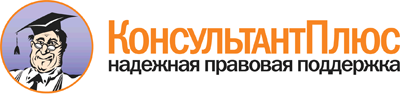 Закон Вологодской области от 07.12.2015 N 3806-ОЗ
"Об отдельных вопросах осуществления общественного контроля в Вологодской области"
(принят Постановлением ЗС Вологодской области от 25.11.2015 N 720)Документ предоставлен КонсультантПлюс

www.consultant.ru

Дата сохранения: 21.11.2018
 7 декабря 2015 годаN 3806-ОЗ